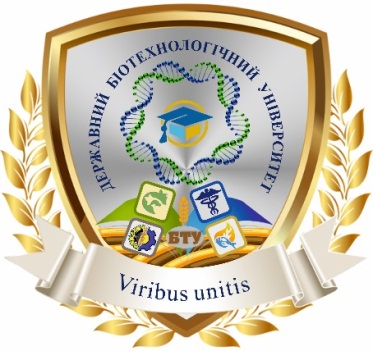 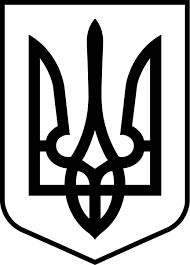 МІНІСТЕРСТВО ОСВІТИ І НАУКИ УКРАЇНИДЕРЖАВНИЙ БІОТЕХНОЛОГІЧНИЙ УНІВЕРСИТЕТОСВІТНЬО-ПРОФЕСІЙНА ПРОГРАМА«ТУРИЗМ»РІВЕНЬ ВИЩОЇ ОСВІТИ перший (бакалаврський)СТУПІНЬ ВИЩОЇ ОСВІТИ бакалаврСПЕЦІАЛЬНІСТЬ 242 ТуризмГАЛУЗЬ ЗНАНЬ 24 Сфера обслуговуванняОСВІТНЯ КВАЛІФІКАЦІЯ бакалавр з туризмуОсвітню програму введено в дію: рішенням вченої ради (ДБТУ) з «____»________20___протокол №____ від «___»________2022ЗАТВЕРДЖЕНОпостановою вченої ради ДБТУ, протокол №____ від «___»________2022В.о. ректора________ /Руслан ТИХОНЧЕНКО/Харків – 2022ЛИСТ ПОГОДЖЕННЯ ОНОВЛЕННЯосвітньої програми ТУРИЗМ«ПОГОДЖЕНО» Декан факультету управління торговельно-підприємницькою та митною діяльністю_______________________________________ «___» _____________ 20__ р. «ПОГОДЖЕНО» Завідувач кафедри ________________________ _________________________________________ ________________________________________ «___» _____________ 20__ р. «ПОГОДЖЕНО» Гарант ОПП____________________________ «___» _____________ 20__ р.ПЕРЕДМОВАРозроблено проектною групою у складі:1. керівника проектної групи Омельченко Г.Ю., к.е.н., доцента кафедри туризму;2. Калініченко С.М.. к.е.н., доцента, завідувача кафедри туризму;3. Бондар Н.О. к.іст.н., доцента, доцента кафедри ЮНЕСКО та соціального захисту;Рецензії-відгуки зовнішніх стейкхолдерів:1. Рецензія к.е.н., доцент кафедри туризму та готельно-ресторанної справи  Уманського національного університету садівництва Діани НАГЕРНЮК (2021 рік)2.Рецензія к.е.н., доцент, завідувач кафедри туризму Львівського національного університету природокористування Оксани КРУПИ (2022 рік)1. Профіль освітньої програми2. Перелік компонент освітньо-професійної програми 
«Туризм» 
підготовки фахівців першого (бакалаврського) рівня вищої освіти 
 спеціальності 242 «Туризм»
та їх логічна послідовність2.1. Перелік компонент освітньо-професійної програми3. Форма атестації здобувачів вищої освіти4. Вимоги до наявності системи внутрішнього забезпечення якості вищої освітиПринципи забезпечення якості освіти:- відповідність європейським і національним стандартам якості вищої освіти;- системний підхід, який передбачає управління якістю на всіх рівнях освітнього процесу;- процесний підхід до управління;- здійснення моніторингу якості;- постійне підвищення якості;- залучення здобувачів вищої освіти, роботодавців та інших зацікавлених сторін до процесу забезпечення якості;- публічність інформації на всіх етапах забезпечення якості.Процедурами забезпечення якості освіти є:- удосконалення планування освітньої діяльності;- затвердження, моніторинг і періодичний перегляд освітніх програм;- підвищення якості підготовки здобувачів вищої освіти;- покращення кадрового потенціалу університету;- забезпечення наявності необхідних ресурсів для організації освітнього процесу;- розвиток інформаційних систем з метою підвищення ефективності управління освітнім процесом;- забезпечення публічності інформації про діяльність університету;- створення ефективної системи запобігання та виявлення академічного плагіату в наукових працях учасників освітнього процесу.Моніторинг та періодичний перегляд освітніх програм1. Механізм розробки та затвердження освітніх програм регулюється «Положенням про розроблення, затвердження, моніторинг, перегляд та закриття освітніх програм». 2. Перегляд освітніх програм відбувається за результатами їхнього моніторингу.3. Критерії, за якими відбувається перегляд освітніх програм, формулюються як у результаті зворотного зв’язку із науково-педагогічними працівниками, здобувачами вищої освіти, випускниками і роботодавцями, так і внаслідок прогнозування розвитку галузі та потреб суспільства.4. Відповідальні за впровадження та виконання освітніх програм: випускова кафедра, науково-методична та вчена ради факультету, навчальний відділ, вчена рада університету.Щорічне оцінювання здобувачів вищої освіти1. Оцінювання якості знань здобувачів вищої освіти здійснюється відповідно до «Положення про проведення поточного та семестрового контролю навчання студентів».2. Критерії оцінювання є обов’язковою складовою навчальної програми дисципліни. На початку семестру науково-педагогічний працівник, який викладає теоретичну частину дисципліни, повинен ознайомити студентів зі змістом, структурою, формою екзаменаційної (залікової) роботи та прикладами завдань попередніх років, а також із системою і критеріями її оцінювання.3. Для врахування думки студентів щодо якості та об’єктивності системи оцінювання проводяться щорічні анонімні опитування (анкетування) студентів і випускників, а також моніторинг оцінювання ступеня задоволення здобувачів вищої освіти. 4. Результати оцінювання здобувачів вищої освіти обговорюються на засіданні вченої ради та оприлюднюються на офіційному вебсайті університету 5. Відповідальні за впровадження та виконання: дирекція, навчальний відділ, студентська рада, науково-методична рада, центр менеджменту якості університету.Підвищення кваліфікації науково-педагогічних, педагогічних та наукових працівниківПідвищення кваліфікації науково-педагогічних, педагогічних та наукових працівників регулюється Положенням про підвищення кваліфікації та стажування науково-педагогічних працівників, аспірантів і співробітників структурних підрозділів університету та здійснюється на договірній основі у відповідності до діючої нормативної бази та базується принципах: обов’язковості та періодичності проходження підвищення кваліфікації;прозорості процедур організації стажування та підвищення кваліфікації;моніторингу відповідності змісту програм підвищення кваліфікації задачам професійного діяльності; впровадження результатів підвищення кваліфікації чи стажування в наукову та педагогічну діяльність.Наявність необхідних ресурсів для організації освітнього процесуЗаклад вищої освіти забезпечує освітній процес необхідними та доступними для здобувачів вищої освіти ресурсами (кадровими, методичними, матеріальними, інформаційними та ін.) При плануванні, розподілі та наданні навчальних ресурсів і забезпеченні підтримки здобувачів вищої освіти враховуються потреби наявного студентського контингенту відповідно до форм навчання. Внутрішнє забезпечення якості освіти гарантує, що всі необхідні ресурси відповідають цілям навчання, є загальнодоступними, а студенти поінформовані про їх наявність та можуть їх використовувати у навчанні.Для самостійної роботи студентів запроваджено електронний ресурс Moodle, який містить навчально-методичні матеріали з навчальних дисциплін. Забезпеченість навчально-методичними матеріалами електронного ресурсу Moodle для кожної навчальної дисципліни становить понад 70%, що відповідає встановленим нормативам.Наявність інформаційних систем для Ефективного управління освітнім процесомЕфективному управлінню якістю освітньої діяльності в університеті сприяє автоматизована система управління, яка забезпечує: єдиний механізм у роботі з документами, унеможливлює їх дублювання, допомагає ефективно здійснювати їх пошук, володіючи мінімальною інформацією про них, надає можливість паралельного виконання операцій, що дозволяє скоротити час руху документів і підвищити оперативність їх виконання. Публічність інформації про освітні програми, ступені вищої освіти та кваліфікаціїДостовірна, об’єктивна, актуальна та легкодоступна інформація про навчальний процес за спеціальністю 242 Туризм публікується на офіційному вебсайті Державного біотехнологічного університету, включаючи освітні програми з висвітленням критеріїв відбору на навчання, запланованих результатів навчання за цими програмами, кваліфікації, а також зміст освітніх компонентів.Запобігання та виявлення академічного плагіату у наукових працях працівників вищих навчальних закладів і здобувачів вищої освітиСистема забезпечення академічної доброчесності учасниками освітнього процесу в Державному біотехнологічному університеті, базується на моральних нормах, правилах етичної поведінки та принципах академічної доброчесності:сприяння становленню та розвитку партнерських відносин між учасниками освітнього процесу;сприяння формуванню та поширенню позитивного іміджу університету;збереження та примноження традицій університету, підвищення його престижу власними досягненнями;виявлення толерантності та поваги до релігії, культури, звичаїв та традицій учасників освітнього процесу всіх національностей;допомоги учасникам освітнього процесу, що опинились в складних життєвих обставинах та ін.  забезпечення дотримання академічної доброчесності учасниками освітнього процесу досягається шляхом функціонування ефективної системи запобігання та виявлення академічного плагіату. Перевірка наукових, навчально-методичних, кваліфікаційних та навчальних робіт на наявність академічного плагіату має на меті запобігання поширення плагіату в письмових роботах, розвитку навичок коректної роботи із джерелами інформації; дотримання вимог наукової етики та поваги до інтелектуальних надбань, активізації самостійності і індивідуальності при створенні авторського твору та відповідальності за порушення загальноприйнятих правил цитування. Учасники освітнього процесу несуть адміністративну та дисциплінарну відповідальність за не доброчесну поведінку.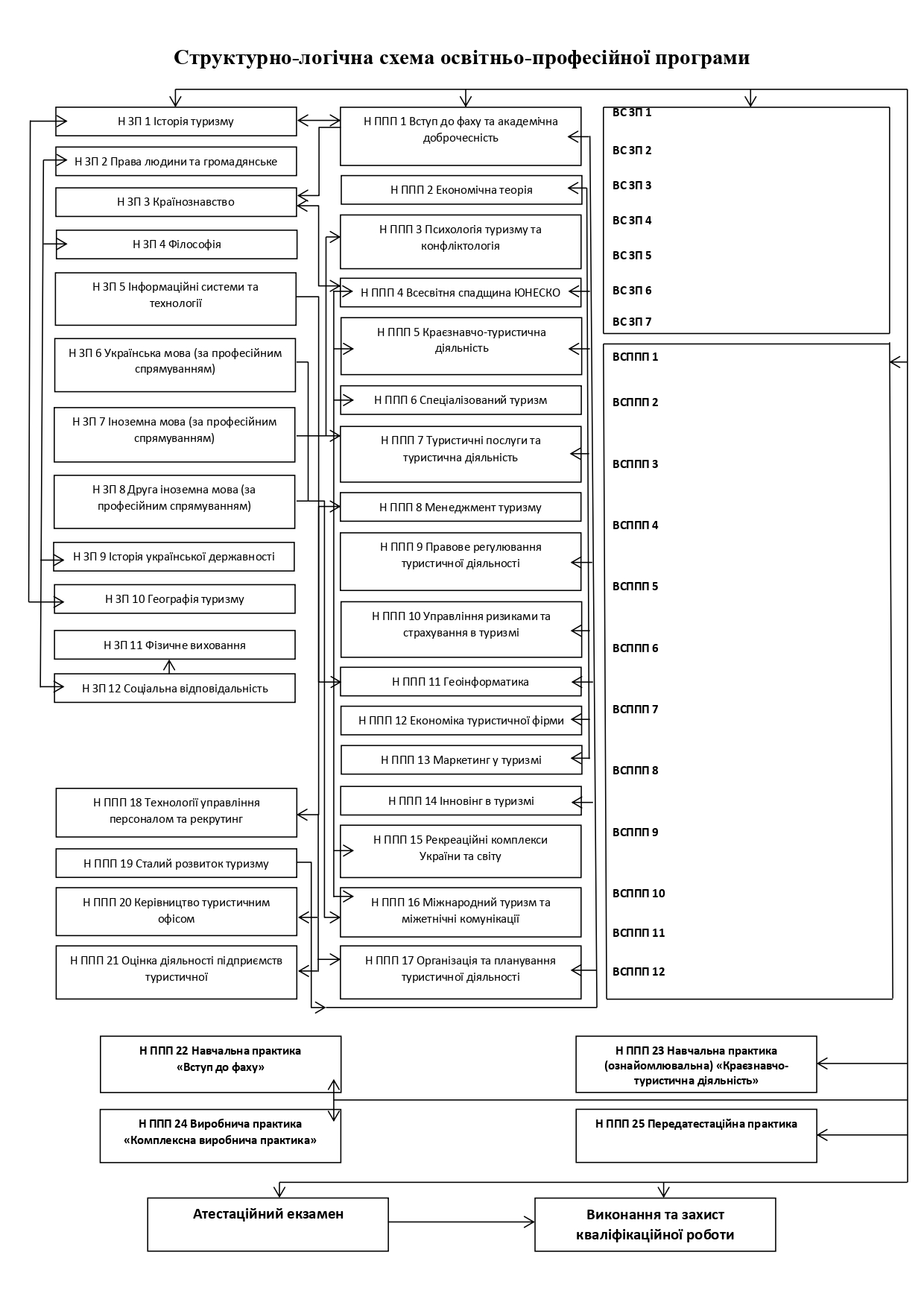 5. Матриця відповідності програмних компетентностей обов’язковим компонентам освітньої програми6.  Матриця забезпечення програмних результатів навчання (ПРН)
обов’язковими компонентами освітньої програми7. ПЕРЕЛІК НОРМАТИВНИХ ДОКУМЕНТІВ1 Закон України від 01.07.2014 р. № 1556-VII «Про вищу освіту» [Режим доступу: http://zakon5.rada.gov.ua/laws/show/2145-19]; 11 - Закон України від 05.09.2017 р. «Про освіту» – [Режим доступу: http://zakon5.rada.gov.ua/laws/show/2145-19] 2. Постанова Кабінету Міністрів України від 29.04.2015 р. № 266 «Про затвердження переліку галузей знань і спеціальностей, за якими здійснюється підготовка здобувачів вищої освіти» [Режим доступу: http://zakon4.rada.gov.ua/laws/show/266-2015-п].3. Постанова Кабінету Міністрів України від 30.12.2015 р. № 1187 «Про затвердження Ліцензійних умов провадження освітньої діяльності» [Режим доступу: http://zakon4.rada.gov.ua/laws/show/1187-2015-п/page]. 4. Постанова Кабінету Міністрів України від 23.11.2011 р. № 1341 «Про затвердження Національної рамки кваліфікацій» [Режим доступу: http://zakon4.rada.gov.ua/laws/show/1341-2011-п].4. Національний класифікатор України: «Класифікація видів економічної діяльності» ДК 009: 2010 [Режим доступу: http://www.ukrstat.gov.ua/].5. Національний класифікатор України: «Класифікатор професій» ДК 003: 2010ДК 003:2010 [Режим доступу: http://www.dk003.com].6. Стандарти і рекомендації щодо забезпечення якості в Європейському просторі вищої освіти (ESG) [Режим доступу: http://ihed.org.ua/images/doc/ 04_2016_ESG_2015.pdf].7. Методичні рекомендації щодо розроблення стандартів вищої освіти, затверджені наказом Міністерства освіти і науки України від 01.06.2017 р. № 600 (у редакції наказу Міністерства освіти і науки України від 21.12.2017 р. № 1648), схвалені сектором вищої освіти Науково-методичної Ради Міністерства освіти і науки України (протокол від 29.03.2016 № 3). 8. Розроблення освітніх програм. Методичні рекомендації [Режим доступу: http://ihed.org.ua/images/doc/04_2016_rozroblennya_osv_program_2014_tempusoffice.pdf].9. Національний освітній глосарій: вища освіта [Режим доступу: http:// ihed.org.ua/images/doc/04_2016_glossariy_Visha_osvita_2014_tempus-office.pdf].10. Розвиток системи забезпечення якості вищої освіти в Україні: інформаційно-аналітичний огляд. [Режим доступу: http:// ihed.org.ua/ images/doc/04_2016_Rozvitok_sisitemi_zabesp_ yakosti _ VO_UA_2015.pdf].11. Європейська кредитна трансферна накопичувальна система:. Довідник користувача [Режим доступу: http:// ihed.org.ua/images/doc/04_2016_ECTS_Users_Guide-2015_  Ukrainian.pdf]. 12. EQF-LLL – European Qualifications Frameworkfor Lifelong Learning [Режим доступу :https://ec.europa.eu/ploteus/sites/eac-eqf/files/brochexp_en.pdf].13. Рашкевич Ю. М. Болонський процес та нова парадигма вищої освіти [Режим доступу: file:///D:/Users/Dell/Downloads/BolonskyiProcessNewParadigm HE.pdf].14. TUNING (для ознайомлення зі спеціальними (фаховими) компетентностями та прикладами стандартів [Режим доступу: http://www.unideusto.org/tuningeu/].1 – Загальна інформація1 – Загальна інформація1 – Загальна інформаціяПовна назва закладу вищої освіти та структурного підрозділуПовна назва закладу вищої освіти та структурного підрозділуДержавний біотехнологічний університетФакультет управління торговельно-підприємницькою та митною діяльністюКафедра туризмуСтупінь вищої освіти та назва кваліфікації мовою оригіналуСтупінь вищої освіти та назва кваліфікації мовою оригіналуБакалаврБакалавр з туризму Офіційна назва освітньої програмиОфіційна назва освітньої програмиОсвітньо-професійна програма «Туризм» підготовки фахівців першого (бакалаврського) рівня вищої освіти
зі спеціальності 242 «Туризм»»Тип диплому та обсяг освітньої програмиТип диплому та обсяг освітньої програмиДиплом бакалавра, одиничний,
- на базі повної загальної середньої освіти становить 240 кредитів ЄКТС, - на базі ступеня «молодший бакалавр» (освітньо-кваліфікаційного рівня «молодший спеціаліст») заклад вищої освіти має право визнати та перезарахувати кредити ЄКТС, отримані в межах попередньої освітньої програми підготовки молодшого бакалавра (молодшого спеціаліста):– за спеціальністю 242 «Туризм» обсягом не більше ніж 60 кредитів ЄКТС.– за іншими спеціальностями не більше, ніж 30  кредитів ЄКТСМінімум 50% обсягу освітньої програми має бути спрямовано на забезпечення загальних та спеціальних (фахових) компетентностей за спеціальністю, визначених стандартом вищої освіти. .Наявність акредитаціїНаявність акредитаціїАкредитується впершеЦикл/рівеньЦикл/рівеньПерший(бакалаврський) рівень вищої освіти; НРК України – 6 рівень, FQ-EHEA – перший цикл,
ЕQF-LLL – 6 рівеньПередумовиПередумовиПовна загальна середня освіта або наявність ступеня молодшого бакалавра або ступеня молодшого спеціалістаМова(и) викладанняМова(и) викладанняУкраїнська моваТермін дії освітньої програмиТермін дії освітньої програмиДо повного завершення періоду навчання або наступного оновлення програмиІнтернет адреса постійного розміщення опису освітньої програмиІнтернет адреса постійного розміщення опису освітньої програмиhttp://btu.kharkov.ua/fakulteti-instituti/fakultet-upravlinnya-torgovelno-pidpriyemnitskoyu-ta-mitnoyu-diyalnistyu/kafedra-turizmu/akred-kaf-tur/ 2 – Мета освітньої програми2 – Мета освітньої програми2 – Мета освітньої програмиФормування системи загальних та професійних компетентностей і практичних навичок в галузі туризму, що направлені на здобуття студентом знань, вмінь, необхідних для здійснення успішної професійної діяльності.Формування системи загальних та професійних компетентностей і практичних навичок в галузі туризму, що направлені на здобуття студентом знань, вмінь, необхідних для здійснення успішної професійної діяльності.Формування системи загальних та професійних компетентностей і практичних навичок в галузі туризму, що направлені на здобуття студентом знань, вмінь, необхідних для здійснення успішної професійної діяльності.3 – Характеристика освітньої програми3 – Характеристика освітньої програми3 – Характеристика освітньої програмиПредметна область (галузь знань, спеціальність, спеціалізація (за наявності))Предметна область (галузь знань, спеціальність, спеціалізація (за наявності))Галузь знань 24 «Сфера обслуговування»Спеціальність 242 «Туризм»Об’єкти вивчення та/або діяльності: туризм як суспільний феномен, складна соціо-еколого-економічна система, яка охоплює різноманітні природо-географічні, соціокультурні, психологічні, історичні, екологічні, економічні, організаційно-правові аспекти, процеси і явища, пов’язані з комфортним та безпечним подорожуванням; туризм як сфера професійної діяльності  передбачає формування, просування, реалізацію та організацію споживання туристичного продукту, послуг суб’єктів туристичної діяльності з організації комплексного туристичного обслуговування в індустрії туризму. Цілі навчання: формування загальних та фахових компетентностей для успішного здійснення професійної діяльності у сфері рекреації і  туризму. Теоретичний зміст предметної області: поняття: туризм, турист, сфера туризму, форми та види туризму, рекреаційно-туристичні ресурси, об’єкти та атракції туризму; туристичний продукт, екскурсія, туристична дестинація, туристична діяльність, туристичний сервіс, індустрія туризму, туристична інфраструктура, ринок туристичних послуг, суб’єкти туристичного бізнесу;концепції: гуманістична, патріотично-виховна, національної ідентичності; глобалізації та глокалізації туризму; геопросторової організації туристичного процесу; сталого туризму задля розвитку; інформаційно- технологічна; холістичного маркетингу, сервісна; соціально- відповідального бізнесу; принципи, які визначають закономірності підготовки фахівців: студентоцентричний, комптентністно-орієнтований, науковості, систематичності і  послідовності навчання, практико-орієнтований, міждисциплінарний. Предметна область містить знання з географії та історії туризму, туристичного краєзнавства і країнознавства, рекреалогії, організації туризму та екскурсійної діяльності, організації готельної та ресторанної справи, транспортного обслуговування, інформаційних систем і технологій в туризмі, економіки туризму, туроперейтингу, менеджменту та маркетингу туризму, правового регулювання та безпеки туристичної діяльності. Методи, методики та технології: загально- та спеціально-наукові методи: географічні, економічні, соціологічні, психологічні, інформаційні, методи туристичного обслуговування (технологічно-виробничі, інтерактивні, сервісні).Інструменти та обладнання: технічне обладнання та оснащення для обробки інформації, дотримання безпеки в туризмі та туристичній діяльності суб’єктів туристичного ринку, спеціалізовані прикладні ліцензовані програми, карти, атласи, спортивне спорядженняОрієнтація освітньої програмиОрієнтація освітньої програмиОсвітньо-професійна програма з прикладною орієнтацією. Зміст програми спрямований на загальну та професійну підготовку конкурентоздатного фахівця, який володіє сучасними інформаційними та комунікаційними технологіями в галузі туризму, здатний до творчої діяльності, безперервної самоосвіти, професійного самовдосконаленняОсновний фокус освітньої програми та спеціалізаціїОсновний фокус освітньої програми та спеціалізаціїПідготовка фахівців з туризму, здатних у практичній діяльності використовувати набуті компетентності.Акцент програми робиться на здобутті навичок та знань, що передбачають зайнятість і можливість подальшої освіти та кар’єрного зростання в туристичній сфері. Програма дозволяє всебічно вивчити специфіку здійснення туристичної діяльності та особливості обслуговування туристів. Дисципліни та модулі, що включені в програму, орієнтовані на актуальні напрями, в рамках яких можлива подальша професійна та наукова кар’єра здобувачаОсобливості програмиОсобливості програмиПрограма спрямована на підготовку сучасних ініціативних, креативних, відповідальних, комунікабельних фахівців, здатних до швидкої адаптації, на формування фахівців з новим перспективним способом мислення, здатних не лише застосовувати існуючі методи туристичного обслуговування (технологічно-виробничі, інтерактивні, сервісні), але й розробляти нові на базі сучасних наукових досягнень.Освітня програма має широкий спектр навчальних дисциплін циклу професійної і практичної підготовки, орієнтована на глибоку спеціальну підготовку сучасних фахівців з туристичної справи.Освітня діяльність здійснюється в умовах тісної співпраці з підприємствами (закладами, установами, організаціями) туристичної сфери регіону з метою набуття студентами практичних навичок у сфері туризму та впровадження результатів науково-практичних розробок у роботу суб’єктів туристичного ринку4 – Придатність випускників до працевлаштування та подальшого навчання4 – Придатність випускників до працевлаштування та подальшого навчання4 – Придатність випускників до працевлаштування та подальшого навчанняПридатність до працевлаштуванняПридатність до працевлаштуванняВідповідно до Державного класифікатору професій ДК 003:2010 випускники можуть займати посади, які пов’язані з плановою, аналітичною, проектною діяльністю та управлінням на підприємствах, в установах та організаціях туристичної галузі будь-яких організаційно-правових форм, а саме: фахівець з туристичного обслуговування, консультант та організатор подорожей (екскурсій), екскурсовод, фахівець із організації дозвілля, фахівець з розвитку сільського туризму, фахівець із конференц-сервісу, фахівець зі спеціалізованого обслуговування, інструктор оздоровчо-спортивного туризму (за видами туризму), фахівець з туристичної безпеки, фахівець з туристичного обслуговування, агент з туризму, інструктор-методист з туризму, інспектор з туризму, організатор туристичної і готельної діяльності, фахівці в галузі управління туристичною сферою, працівники туристичних агенцій, компаній туроператорів, туристичних фірм; надання  послуг із бронювання та пов’язана з цим діяльність, діяльність у сфері спорту, організація відпочинку та розваг, організаційно-управлінська, господарська, комерційна, інвестиційна та науково-дослідна діяльність у сфері туризму, готельного господарства, ресторанного сервісу, курортної справи та до виконання спеціальних робіт, пов’язаних із застосуванням знань у туристичній галузі відповідно до набутої спеціальностіПодальше навчанняПодальше навчанняМожливість навчання за програмами: 7 рівня НРК,
другого циклу FQ-EHEA та 7 рівня EQF-LLL5 – Викладання та оцінювання5 – Викладання та оцінювання5 – Викладання та оцінюванняВикладання та навчанняВикладання та навчанняСтудентоцентроване ініціативне самонавчання, проблемно-орієнтоване навчання; проведення лекційних, практичних і лабораторних та семінарських занять, тренінгів; організація майстер-класів, круглих столів, наукових конференцій та семінарів; залучення студентів до участі в проектних роботах, конкурсах, олімпіадах та науково-дослідних заходах. Лекційні заняття мають інтерактивний науково-пізнавальний характер. Практичні заняття проводяться в малих групах, поширеними  є ситуаційні завдання, ділові ігри, підготовка презентацій із використанням сучасних програмних засобів. Застосовуються інноваційні технології електронного навчання. Проблемні, інтерактивні, проектні, інформаційно-комп’ютерні, саморозвиваючі, колективні та інтегративні, контекстні технології навчання. Акцент робиться на особистому саморозвитку, груповій роботі, умінні презентувати результати навчання, що сприятиме формуванню розуміння потреби й готовності до продовження самоосвіти протягом життя.ОцінюванняОцінюванняРейтингова система оцінювання, поточне та проміжне оцінювання: усне та письмове опитування, тестовий контроль знань, презентація наукової роботи, захист письмових робіт, підсумкове оцінювання з дисциплін: заліки, письмові екзамени, захист звіту з практики, курсової роботи (проекту); захист випускної кваліфікаційної роботи бакалавра, комплексний кваліфікаційний екзамен, заліки, екзамени.Оцінювання навчальних досягнень студентів здійснюється за національною чотирибальною шкалою (відмінно, добре, задовільно, незадовільно); дворівневою національною шкалою (зараховано/незараховано); 100-бальною шкалою ECTS (А, В, С, D, E, F, FX).6 – Програмні компетентності6 – Програмні компетентності6 – Програмні компетентностіІнтегральна компетентністьІнтегральна компетентністьЗдатність комплексно розв’язувати складні професійні задачі та практичні проблеми у сфері туризму як в процесі навчання, так і в процесі роботи, що передбачає глибоке переосмислення наявних  теорій і методів системи наук, які формують туризмознавство, та створення нових цілісних знань та/або професійної практики в сфері туризму; узагальнювати практику туризму і прогнозувати напрямки його розвиткуЗагальні
компетентності (ЗК)Загальні
компетентності (ЗК)ЗК 01. Здатність реалізувати свої права і обов’язки як члена суспільства, усвідомлювати цінності громадянського (вільного демократичного) суспільства та необхідність його сталого розвитку, верховенства права, прав і свобод людини і громадянина в Україні ЗК 02. Здатність зберігати та примножувати моральні, культурні, наукові цінності і досягнення суспільства на основі розуміння історії та закономірностей розвитку предметної області, її місця у загальній системі знань про природу і суспільство та у розвитку суспільства, техніки і технологій, використовувати різні види та форми рухової активності для активного відпочинку та ведення здорового способу життя ЗК 03. Здатність діяти соціально відповідально та свідомо ЗК 04. Здатність до критичного мислення, аналізу і синтезу ЗК 05. Прагнення до збереження навколишнього середовища ЗК 06. Здатність до пошуку, оброблення та аналізу інформації з різних джерел ЗК 07. Здатність працювати в міжнародному контексті ЗК 08. Навички використання інформаційних та комунікаційних технологій ЗК 09. Вміння виявляти, ставити і вирішувати проблеми ЗК 10. Здатність спілкуватися державною мовою як усно, так і письмово ЗК 11. Здатність спілкуватися іноземною мовою ЗК 12. Навички міжособистісної взаємодії ЗК 13. Здатність планувати та управляти часом ЗК 14. Здатність працювати в команді та автономноСпеціальні (фахові, предметні) компетентності(ФК)Спеціальні (фахові, предметні) компетентності(ФК)ФК 01.Знання та розуміння предметної області та розуміння специфіки професійної діяльності ФК 02.Здатність застосовувати знання у практичних ситуаціях ФК 03.Здатність аналізувати рекреаційно-туристичний потенціал територій ФК 04. Здатність аналізувати діяльність суб’єктів індустрії туризму на всіх рівнях управління ФК 05. Розуміння сучасних тенденцій і регіональних пріоритетів розвитку туризму в цілому та окремих його форм і видів ФК 06. Розуміння процесів організації туристичних подорожей і комплексного туристичного обслуговування (готельного, ресторанного, транспортного, екскурсійного, рекреаційного) ФК 07. Здатність розробляти, просувати, реалізовувати та організовувати споживання туристичного продукту ФК 08. Розуміння принципів, процесів і технологій організації роботи суб’єкта туристичної індустрії та її підсистем ФК 09. Здатність забезпечувати безпеку туристів у звичайних та складних форс-мажорних обставинах ФК 10. Здатність здійснювати моніторинг, інтерпретувати, аналізувати та систематизувати туристичну інформацію, уміння презентувати туристичний інформаційний матеріал ФК 11. Здатність використовувати в роботі туристичних підприємств інформаційні технології та офісну техніку ФК 12. Здатність визначати індивідуальні туристичні потреби, використовувати сучасні технології обслуговування туристів та вести претензійну роботу ФК 13. Здатність до співпраці з діловими партнерами і клієнтами, уміння забезпечувати з ними ефективні комунікації ФК 14. Здатність працювати у міжнародному середовищі на основі позитивного ставлення до несхожості інших культур, поваги до різноманітності та мультикультурності, розуміння місцевих і професійних традицій інших країн, розпізнавання міжкультурних проблем у професійній практиці ФК 15. Здатність діяти у правовому полі, керуватися нормами законодавства ФК 16. Здатність працювати з документацією та здійснювати розрахункові операції суб’єктами туристичного бізнесу7 – Нормативний зміст підготовки здобувачів вищої освіти, сформульований у термінах результатів навчання7 – Нормативний зміст підготовки здобувачів вищої освіти, сформульований у термінах результатів навчання7 – Нормативний зміст підготовки здобувачів вищої освіти, сформульований у термінах результатів навчанняПРН 1Знати, розуміти і вміти використовувати на практиці основні положення туристичного законодавства, національних і міжнародних стандартів з обслуговування туристів.Знати, розуміти і вміти використовувати на практиці основні положення туристичного законодавства, національних і міжнародних стандартів з обслуговування туристів.ПРН 2Знати, розуміти і вміти використовувати на практиці базові поняття з теорії туризму, організації туристичного процесу та туристичної діяльності суб’єктів ринку туристичних послуг, а також світоглядних та суміжних наук.Знати, розуміти і вміти використовувати на практиці базові поняття з теорії туризму, організації туристичного процесу та туристичної діяльності суб’єктів ринку туристичних послуг, а також світоглядних та суміжних наук.ПРН 3Знати і розуміти основні форми і види туризму, їх поділ.Знати і розуміти основні форми і види туризму, їх поділ.ПРН 4Пояснювати особливості організації рекреаційно-туристичного простору.Пояснювати особливості організації рекреаційно-туристичного простору.ПРН 5Аналізувати рекреаційно-туристичний потенціал території.Аналізувати рекреаційно-туристичний потенціал території.ПРН 6Застосовувати у практичній діяльності принципи і методи організації та технології обслуговування туристів.Застосовувати у практичній діяльності принципи і методи організації та технології обслуговування туристів.ПРН 7Розробляти, просувати та реалізовувати туристичний продукт.Розробляти, просувати та реалізовувати туристичний продукт.ПРН 8Ідентифікувати туристичну документацію та вміти правильно нею користуватися.Ідентифікувати туристичну документацію та вміти правильно нею користуватися.ПРН 9Організовувати процес обслуговування споживачів туристичних послуг на основі використання сучасних інформаційних, комунікаційних і сервісних технологій та дотримання стандартів якості й норм безпеки.Організовувати процес обслуговування споживачів туристичних послуг на основі використання сучасних інформаційних, комунікаційних і сервісних технологій та дотримання стандартів якості й норм безпеки.ПРН 10Розуміти принципи, процеси і технології організації роботи суб’єкта туристичного бізнесу та окремих його підсистем (адміністративно-управлінська, соціально-психологічна, економічна, техніко-технологічна).Розуміти принципи, процеси і технології організації роботи суб’єкта туристичного бізнесу та окремих його підсистем (адміністративно-управлінська, соціально-психологічна, економічна, техніко-технологічна).ПРН 11Володіти державною та іноземною (іноземними) мовою (мовами), на рівні, достатньому для здійснення професійної діяльності.Володіти державною та іноземною (іноземними) мовою (мовами), на рівні, достатньому для здійснення професійної діяльності.ПРН 12Застосовувати навички продуктивного спілкування зі споживачами туристичних послуг.Застосовувати навички продуктивного спілкування зі споживачами туристичних послуг.ПРН 13Встановлювати зв’язки з експертами туристичної та інших галузей.Встановлювати зв’язки з експертами туристичної та інших галузей.ПРН 14Проявляти повагу до індивідуального і культурного різноманіттяПроявляти повагу до індивідуального і культурного різноманіттяПРН 15Проявляти толерантність до альтернативних принципів та методів виконання професійних завданьПроявляти толерантність до альтернативних принципів та методів виконання професійних завданьПРН 16Діяти у відповідності з принципами соціальної відповідальності та громадянської свідомості.Діяти у відповідності з принципами соціальної відповідальності та громадянської свідомості.ПРН 17Управляти своїм навчанням з метою самореалізації в професійній туристичній сфері.Управляти своїм навчанням з метою самореалізації в професійній туристичній сфері.ПРН18Адекватно оцінювати свої знання і застосовувати їх в різних професійних ситуаціях.Адекватно оцінювати свої знання і застосовувати їх в різних професійних ситуаціях.ПРН19Аргументовано відстоювати свої погляди у розв’язанні професійних завдань.Аргументовано відстоювати свої погляди у розв’язанні професійних завдань.ПРН20Виявляти проблемні ситуації і пропонувати шляхи їх розв’язання.Виявляти проблемні ситуації і пропонувати шляхи їх розв’язання.ПРН21Приймати обґрунтовані рішення та нести відповідальність за результати своєї професійної діяльності.Приймати обґрунтовані рішення та нести відповідальність за результати своєї професійної діяльності.ПРН22Професійно виконувати завдання в невизначених та екстремальних ситуаціях.Професійно виконувати завдання в невизначених та екстремальних ситуаціях.8 – Ресурсне забезпечення реалізації програми8 – Ресурсне забезпечення реалізації програми8 – Ресурсне забезпечення реалізації програмиКадрове забезпеченняКадрове забезпеченняРозробники програми:  3 кандидата наук,  доценти та один здобувач. Всі розробники є штатними співробітниками Державного біотехнологічного університету.
Гарант освітньо-професійної програми: к.е.н., Г.Ю. Омельченко – доцент кафедри туризму. До реалізації програми залучаються науково-педагогічні працівники з науковими ступенями та/або вченими званнями, а також висококваліфіковані спеціалісти. З метою підвищення фахового рівня всі науково-педагогічні працівники один раз на п’ять років проходять стажування, в т.ч. закордонні.Матеріально-технічне забезпеченняМатеріально-технічне забезпеченняНаявність навчальних приміщень, комп’ютерних класів, спортивного залу, спортивного майданчику, бібліотеки, читального залу, мультимедійного обладнання, бездротового доступу до мережі Інтернет, приміщень для науково-педагогічних працівників, гуртожитків, пунктів харчування.Усі приміщення відповідають будівельним та санітарним нормам, повне забезпечення гуртожитками відповідно до потреби, забезпеченість комп’ютерними робочими місцями та прикладними комп’ютерними програмами достатнє для виконання навчальних планів, соціальна інфраструктура включає спортивний комплекс, медпункт, базу відпочинку.Інформаційне та навчально-методичне забезпеченняІнформаційне та навчально-методичне забезпеченняНавчальний процес забезпечено підручниками, довідковою літературою, методичними виданнями викладачів. Наявність доступу до баз даних періодичних наукових видань англійською мовою відповідного або спорідненого профілю. Забезпеченість бібліотеки фаховими періодичними виданнями відповідного або спорідненого профілю.Наявність офіційного веб-сайту закладу освіти, на якому розміщена основна інформація про його діяльність (структура, ліцензії та сертифікати про акредитацію, освітня/ освітньо-наукова/ видавнича/ атестаційна (наукових кадрів) діяльність, навчальні та наукові структурні підрозділи та  їх склад, перелік навчальних дисциплін, правила прийому, контактна інформація):– офіційний сайт ДБТУ: http://btu.kharkov.ua– офіційний сайт факультету: http://btu.kharkov.ua/fakulteti-instituti/fakultet-upravlinnya-torgovelno-pidpriyemnitskoyu-ta-mitnoyu-diyalnistyu/ – необмежений доступ до мережі Інтернет;– наукова бібліотека ДБТУ, читальні зали;– віртуальне навчальне середовище Moodle;– навчальні і робочі плани;– графіки навчального процесу– навчально-методичні комплекси дисциплін;– навчальні та робочі програми дисциплін;– дидактичні матеріали для самостійної та індивідуальної роботи студентів з дисциплін;– програми практик;– методичні вказівки щодо виконання курсових робіт, дипломних робіт;– критерії оцінювання рівня підготовки;– пакети комплексних контрольних робіт9 – Академічна мобільність9 – Академічна мобільність9 – Академічна мобільністьНаціональна кредитна мобільністьНаціональна кредитна мобільністьМожливість участі у програмах академічної мобільності на основі двосторонніх договорів між університетом та закладами вищої освіти України.Міжнародна кредитна мобільністьМіжнародна кредитна мобільністьМожливість участі у програмі Erasmus+, проектах міжнародної кредитної мобільності на основі двосторонніх договорів між університетом та закладами вищої освіти зарубіжних країн-партнерів.Навчання іноземних здобувачів вищої освітиНавчання іноземних здобувачів вищої освітиЗгідно чинного законодавства про підготовку іноземних громадян Навчання іноземних здобувачів вищої освіти здійснюється на загальних умовах, за контрактною формою навчання, з додатковою мовною підготовкою.Код н/дКомпоненти освітньої програми 
(навчальні дисципліни, курсові проекти (роботи), практики, кваліфікаційна робота)Кількість кредитівФормапідсумк. контролю1234Обов’язкові компоненти освітньо-професійної програмиОбов’язкові компоненти освітньо-професійної програмиОбов’язкові компоненти освітньо-професійної програмиОбов’язкові компоненти освітньо-професійної програмиЦикл загальної підготовкиЦикл загальної підготовкиЦикл загальної підготовкиЦикл загальної підготовкиН ЗП 1Основи туризмознавства3,0ЕкзаменН ЗП 2Права людини та громадянське суспільство3, 0Диф. залікН ЗП 3Країнознавство3,0Диф. залікН ЗП 4Філософія 3,0Диф. залікН ЗП 5Комунікативні технології в цифровому середовищі3,0Диф. залік Н ЗП 6Українська мова (за професійним спрямуванням)3,0Диф. залікН ЗП 7Іноземна мова (за професійним спрямуванням)12,0Диф. Залік, екзаменН ЗП 8Друга іноземна мова (за професійним спрямуванням)12,0Диф. Залік, екзаменН ЗП 9Історія української державності3,0Екзамен Н ЗП 10Географія туризму3,0ЕкзаменН ЗП 11Фізичне виховання3,0Диф. залікН ЗП 12Соціальна відповідальність3,0ЕкзаменЦикл професійної  підготовкиН  ППП 1Вступ до фаху та академічна доброчесність4,0Диф. залікН  ППП 2Економічна теорія3,0Диф. залікН  ППП 3Психологія туризму та конфліктологія4,0ЕкзаменН  ППП 4Всесвітня спадщина ЮНЕСКО3,0Диф. залікН  ППП 5Краєзнавчо-туристична діяльність4,0ЕкзаменН  ППП 6Спеціалізований туризм9,0ЕкзаменН  ППП 7Туристичні послуги та туристична діяльність5,0ЕкзаменН  ППП 8Менеджмент туризму3,0Диф. залікН  ППП 9Правове регулювання туристичної діяльності3,0Диф. залікН  ППП 10Управління ризиками та страхування в туризмі4,0ЕкзаменН  ППП 11Геоінформатика4,0ЕкзаменН  ППП 12Економіка туристичної фірми3,0Диф. залікН ППП 13Маркетинг у туризмі4,0ЕкзаменН ППП 14Інновінг в туризмі4,0ЕкзаменН ППП 15Рекреаційні комплекси України та світу4,0Екзамен Н ППП 16Міжнародний туризм та міжетнічні комунікації4,0ЕкзаменН ППП 17Організація та планування туристичної діяльності4,0ЕкзаменН ППП 18Технології управління персоналом та рекрутинг4,0ЕкзаменН ППП 19Сталий розвиток туризму4,0ЕкзаменН ППП 20Керівництво туристичним офісом4,0Диф. залікН ППП 21Оцінка діяльності підприємств туристичної галузі4,0Екзамен ПрактикаПрактикаПрактикаПрактикаН  ППП 22Навчальна практика «Вступ до фаху»6,0Диф. залікН  ППП 23Навчальна практика (ознайомлювальна)»Краєзнавчо-туристична діяльність»6,0Диф. залікН  ППП 24Виробнича практика «Комплексна виробнича практика»6,0Диф. залікН  ППП 25Передатестаційна практика2,0Диф. залікЗагальний обсяг обов'язкових компонентЗагальний обсяг обов'язкових компонент159,0Вибіркові компоненти освітньо-професійної програмиВибіркові компоненти освітньо-професійної програмиВибіркові компоненти освітньо-професійної програмиВибіркові компоненти освітньо-професійної програмиЦикл загальної підготовкиЦикл загальної підготовкиЦикл загальної підготовкиЦикл загальної підготовкиІ ГрупаІ ГрупаІ ГрупаІ ГрупаВС ЗП 1Дисципліна 13,0Диф. залікВС ЗП 2Дисципліна 23,0Диф. залікВС ЗП 3Дисципліна 33,0Диф. залікІІ ГрупаІІ ГрупаІІ ГрупаІІ ГрупаВС ЗП 4Дисципліна 43,0Диф. залікВС ЗП 5Дисципліна 53,0Диф. залікВС ЗП 6Дисципліна 63,0Диф. залікВС ЗП 7Дисципліна 73,0Диф. залікЦикл професійної  підготовкиЦикл професійної  підготовкиЦикл професійної  підготовкиЦикл професійної  підготовкиВСППП 1Соціальна філософія/Теорія і методика проектування турпродукту/Страхування/Соціокультурний сервіс в туризмі4,0Диф. залікВСППП 2Сільський зелений туризм/Історія міжнародних відносин та зовнішня політика/Історико-архітектурні центри світу /Медіакомунікації та організація event-заходів в туризмі/Туристичні ресурси України4,0Диф. залікВСППП 3Медичний туризм і курортна справа/Психологія ділового спілкування/Організація виставкової діяльності/Статистика4,0Диф. залікВСППП 4Політологія/Гастрономічний туризм/Ціноутворення туристичної фірми/Україна в Європі і світі4,0Диф. залікВСППП 5Комунікативні технології в бізнесі/Податкова система/Міжнародний туристичний бізнес/Економічна безпека туристичної фірми4,0ЕкзаменВСППП 6Конкурентоспроможність туристичної фірми/Музеєзнавство, екскурсознавство та охорона пам’яток/ SMART-туризм/Кулінарна етнологія та гастротуризм/4,0Диф. залікВСППП 7Організація туристичних подорожей/Релігієзнавство, релігійний туризм та паломництво/Розвиток туристичних дестинацій /Оцінка вартості туристичної фірми 4,0Диф. залікВСППП 8Бухгалтерський облік туристичної діяльності /Міжкультурні інноваційні комунікації/Туроперейтинг3,0Диф. ЗалікВСППП 9Філософія туризму/Культурно-пізнавальний туризм/Міжнародні перевезення в туризмі/Організація внутрішнього туризму3,0Диф. ЗалікВСППП 10Психологія стресу/Іміджелогія та PR у туризмі/Обгунтування бізнес-проєктів туристичної фірмиТериторіальні туристичні ресурси3,0Диф. ЗалікВСППП 11Основи риторики та ділові комунікації в туризмі/Офіс-менеджмент/Антикризове управління/ Бізнес-планування в туристичній діяльності3,0Диф. ЗалікВСППП 12Освітній туризм та освітня мобільність/Ризик-менеджмент/Кінний туризм3,0Диф. залікЗагальний обсяг вибіркових компонентЗагальний обсяг вибіркових компонент64,0Атестаційний екзаменАтестаційний екзамен2,0Виконання та захист кваліфікаційної роботиВиконання та захист кваліфікаційної роботи15,0ЗАГАЛЬНИЙ ОБСЯГ ОСВІТНЬО-ПРОФЕСІЙНОЇ ПРОГРАМИЗАГАЛЬНИЙ ОБСЯГ ОСВІТНЬО-ПРОФЕСІЙНОЇ ПРОГРАМИ240,0Форма атестації здобувачів вищої освітиАтестація здійснюється у формі публічного захисту кваліфікаційної роботи та атестаційного екзаменуВимоги до кваліфікаційної роботиКваліфікаційна робота повинна передбачати теоретичні та аналітичні узагальнення або розв’язання практичної задачі у сфері туризму і рекреації із застосуванням теорії та методів туризмознавство.Кваліфікаційна робота має бути перевірена на плагіат.Кваліфікаційна робота має бути оприлюднена на офіційному сайті закладу вищої освіти або його структурного підрозділу, або у депозитарії закладу вищої освітиВимоги до атестаційного екзаменуАтестаційний екзамен має бути спрямований на перевірку досягнення результатів навчання, визначених стандартом та освітньою програмо.Н ЗП 1Н ЗП 2Н ЗП 3Н ЗП 4Н ЗП 5Н ЗП 6Н ЗП 7Н ЗП 8Н ЗП 9Н ЗП 10Н  ЗП 11Н  ЗП 12Н  ППП 1Н  ППП 2Н  ППП 3Н  ППП 4Н  ППП 5Н  ППП 6Н  ППП 7Н  ППП 8Н  ППП 9Н  ППП 10Н  ППП 11Н  ППП 12Н  ППП 13Н  ППП 14Н  ППП 15Н  ППП 16Н  ППП 17Н  ППП 18Н  ППП 19Н  ППП 20Н  ППП 21Н  ППП 22Н  ППП 23Н  ППП 24Н  ППП  25ІК+++++++++++++++++++++++++++++++++++++ЗК 01+++++ЗК 02+++++++++++++ЗК 03+++++ЗК 04++++ЗК 05++++++++++ЗК 06+++ЗК 07++++++ЗК 08++ЗК 09+++++++ЗК 10+ЗК11++ЗК 12++++++ЗК 13+++ЗК 14+++ФК 01++++++++++++++++++++++ФК 02++++++++++++++++ФК 03++++++ФК 04++++++++++++ФК 05+++++++++++ФК 06++++ФК 07++++++ФК 08++++++++++ФК 09+++ФК 10++ФК 11+++ФК 12+++++++ФК 13+++++++ФК 14++++++ФК 15++ФК 16+++++ПРН 1ПРН 2ПРН 3ПРН 4ПРН 5ПРН 6ПРН 7  ПРН 8ПРН 9 П РН 10 ПРН 11 ПРН 12ПРН 13 ПРН 14ПРН 15 ПРН 16ПРН 17ПРН18ПРН19ПРН20ПРН21ПРН 22Основи туризмознавства+Права людини та громадянське суспільство++++++Країнознавство+++Філософія +++++++Комунікативні технології в цифровому середовищі ++++Українська мова (за професійним спрямуванням)+++Іноземна мова (за професійним спрямуванням)+++Друга іноземна мова (за професійним спрямуванням)++Історія української державності++Географія туризму+++++Фізичне виховання+Соціальна відповідальність+++++++Вступ до фаху та академічна доброчесність++++Економічна теорія+Психологія туризму та конфліктологія++++++++Всесвітня спадщина ЮНЕСКО++++Краєзнавчо-туристична діяльність++++Спеціалізований туризм+++++++Туристичні послуги та туристична діяльність++++++++++++++Менеджмент туризму++++++Правове регулювання туристичної діяльності+++Управління ризиками та страхування в туризмі++++++Геоінформатика++++Економіка туристичної фірми++++Маркетинг у туризмі++++Інновінг в туризмі+++Рекреаційні комплекси України та світу+++Міжнародний туризм та міжетнічні комунікації+++++Організація та планування туристичної діяльності++++Технології управління персоналом та рекрутинг++++++Сталий розвиток туризму+++++Керівництво туристичним офісом++++Оцінка діяльності підприємств туристичної галузі++++++Навчальна практика «Вступ до фаху»++++Навчальна практика (ознайомлювальна)»Краєзнавчо-туристична діяльність»+++++Виробнича практика «Комплексна виробнича практика»++++++++Передатестаційна практика++++++